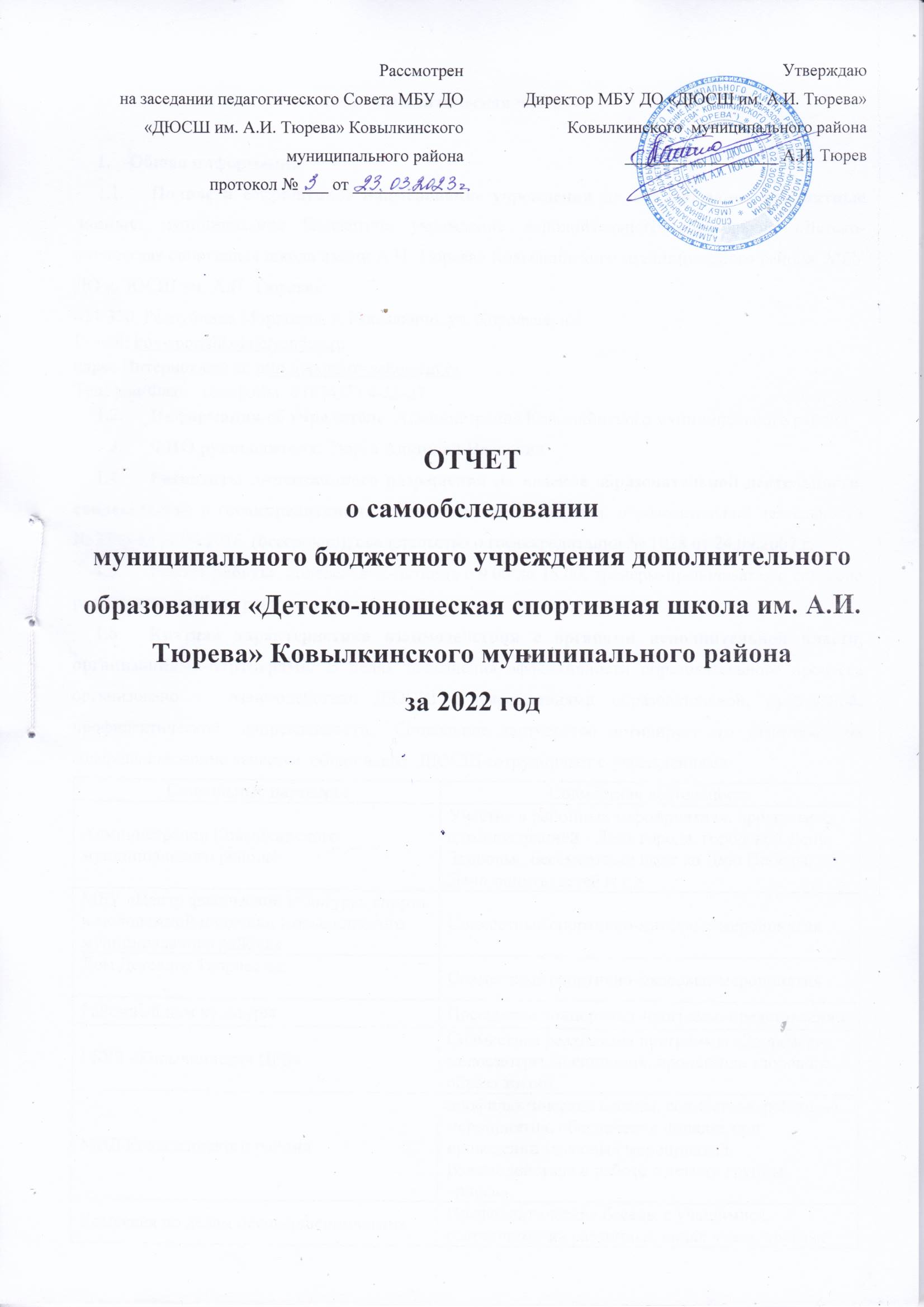 ОТЧЕТо самообследованиимуниципального бюджетного учреждения дополнительного образования «Детско-юношеская спортивная школа им. А.И. Тюрева» Ковылкинского муниципального районаза 2022 годАналитическая частьОбщая информация	Полное и сокращенное наименование учреждения по Уставу, адрес, контактные данные: муниципальное бюджетное учреждение дополнительного образования «Детско-юношеская спортивная школа имени А.И. Тюрева» Ковылкинского муниципального района; МБУ ДО «ДЮСШ им. А.И. Тюрева»; 431 350, Республика Мордовия, г. Ковылкино, ул. Королева, д.2E-mail: kov-sportshkola@yandex.ruадрес Интернет-сайта: http://sportkov.schoolrm.ruТелефон/Факс   телефоны: 8 (83453) 4-22-27    Информация об учредителе: Администрация Ковылкинского муниципального районаФИО руководителя: Тюрев Анатолий Иванович.Реквизиты лицензионного разрешения на ведение образовательной деятельности, свидетельства о госаккредитации:  лицензия на право ведения  образовательной деятельности  № 3745 от 11.04.2016  (бессрочно); свидетельство о госаккредитации № 1028 от 24.09.2007 г.  Режим работы: понедельник-пятница с 9.00 до 18.00; тренеры-преподаватели: согласно расписанию учебно-тренировочных занятий.Краткая характеристика взаимодействия с органами исполнительной власти, организациями-партнерами. В целях повышения эффективности образовательного процесса организовано   взаимодействие ДЮСШ с учреждениями образовательной, культурной, профилактической  направленности.  Социальное партнерство мотивирует его участников на совершенствование качества  образования. ДЮСШ сотрудничает с учреждениями: Результаты проверок контрольно-надзорных органов: В 2022 году проверки контрольно-надзорных органов не проводились.Особенности управления	Сведения о руководителе: Тюрев Анатолий Иванович, образование высшее,  специальность по диплому «Физическая культура и спорт», Государственный Центральный ордена Ленина институт физической культуры, 1975 г. Педагогический и руководящий стаж работы – 54 года. В 2019 году прошел профессиональную переподготовку в ООО «Международный центр образования и социально-гуманитарных исследований» по программе «Менеджмент в образовательной организации».  Заслуженный работник физической культуры МАССР, Отличник народного просвещения.Структура административных органов ОО, порядок подчиненности структур, органы государственно-общественного управления.Управление Учреждением осуществляется в соответствии с  законом   «Об образовании в  Российской Федерации» и Уставом Учреждения.Управление Учреждением строится   на принципах единоначалия и самоуправления, демократичности, открытости, приоритета общечеловеческих ценностей, свободного развития личности.Текущее руководство деятельностью ДЮСШ в соответствии с ее Уставом и законодательством РФ осуществляет директор. Он определяет структуру управления школой, должностные обязанности работников. Координирует деятельность всех подчиненных структур и их руководителей: зам. директора, завхоза. Директор школы обеспечивает эффективное взаимодействие и сотрудничество всех внутренних структур с органами местного самоуправления и вышестоящими органами.В соответствии со штатным расписанием МБУ ДО «ДЮСШ им. А.И. Тюрева» Ковылкинского муниципального района  сформирован управленческий аппарат. Распределены функциональные обязанности между членами администрации, которые обеспечивают режим жесткого функционирования и гибкого развития. Уровень управленческой культуры, владение современными информационными технологиями, владение всеми основными вопросами позволяет членам администрации ДЮСШ  в случае необходимости осуществлять замену.  Структура управления МБУ ДО «Детско-юношеская спортивная школа имени А.И. Тюрева» Ковылкинского муниципального районаПеречень действующих советов (методобъединений, кафедр, комиссий и т.д.).Организация управленческой деятельности в школе осуществляется на основе демократизации процессов управления, сочетания управления и самоуправления, исходя из задач, поставленных перед администрацией и коллективом школы.Формами самоуправления Учреждения являются - собрание трудового коллектива Учреждения, педагогический совет, методическое объединение. Порядок формирования, организации деятельности органов самоуправления и их компетенция определяются в соответствии с Уставом Учреждения и нормативными локальными актами.Система управления представляет специфический вид управленческой деятельности, целеполаганием которой является обеспечение участниками образовательных отношений условий для: -развития;  -роста профессионального мастерства; - проектирования образовательного процесса как системы, способствующей саморазвитию, самосовершенствованию. Педагогический совет создан в целях развития и совершенствования учебно-воспитательного процесса, повышения профессионального мастерства и творческого роста тренеров-преподавателей, рассматривает педагогические и методические вопросы, вопросы организации учебно-воспитательного процесса, изучения и распространения передового педагогического опыта. В целях развития, совершенствования и повышения профессионального мастерства педагогов в МБУ ДО «ДЮСШ им. А.И. Тюрева» Ковылкинского муниципального района действуют методические объединения (тренерские советы), которые ведут методическую работу по видам спорта, организуют спортивно-массовую работу среди обучающихся. Общее собрание работников принимало локальные нормативные акты, отнесенные к его компетенции,  рассматривало другие вопросы. В целях учета мнения обучающихся, родителей (законных представителей) несовершеннолетних обучающихся по вопросам управления МБУ ДО «ДЮСШ им. А.И. Тюрева» Ковылкинского муниципального района и при принятии локальных нормативных актов, затрагивающих их права и законные интересы, действуют родительские комитеты. Для стимулирования и поощрений коллектива существует действующая комиссия по распределению фонда стимулирования, которая рассматривает все критерии оценки деятельности тренеров-преподавателей за прошедший месяц и выносит решение о премировании педагогического коллектива.Образовательная деятельность	Нормативно-правовая база, согласно которой определяются особенности ведения учебно-воспитательной работыОрганизация учебно-воспитательной работы в ДЮСШ осуществляется в соответствии с законодательством Российской Федерации, нормативными правовыми актами Министерства образования и Министерства спорта Российской Федерации, а именно:-Трудовой Кодекс РФ. - Федеральный закон «Об образовании в Российской Федерации» № 273-ФЗ от 29.12.12г. - Федеральный закон "О физической культуре и спорте в Российской Федерации" от 04.12.2007 N 329-ФЗ - Постановление Министерства труда и социального развития РФ от 08.02.2000г. № 14 «Об утверждении рекомендации по организации работы службы охраны труда в организации»- Приказ Министерства спорта России от 15.11.2018 г. № 939 «Об утверждении федеральных государственных требований к минимуму содержания, структуре, условиям реализации дополнительных предпрофессиональных программа в области физической культуры и спорта и к срокам обучения по этим программам»,- Приказ от 12.09.2013 № 731 «Об утверждении Порядка приема на обучение по дополнительным предпрофессиональным программам в области физической культуры и спорта»;- Приказ Министерства образования и науки РФ от 25.10.2013  г. № 1185 «Об утверждении примерной формы договора об образовании на обучение по дополнительным образовательным программам»;- Приказ Министерства Просвещения РФ от 09.11.2018 г. «Об утверждении порядка организации и осуществления образовательной деятельности по дополнительным общеобразовательным  программам»;-  Устав МБУ ДО «ДЮСШ им. А.И. Тюрева».-  Локальные акты учреждения - СанПиН 2.4.36.48-20 "Санитарно-эпидемиологические требования организациям воспитания и обучения, отдыха и оздоровления детей и молодежи» - Приказ Минздрава РФ № 229 от 29.06.2000г. «О профессиональной гигиенической подготовке и аттестации должностных лиц и работников организаций» - Приказ Минздрава РФ № 29 от 28.01.2021 г. «Об утверждении Порядка проведения обязательных предварительных и периодических медицинских осмотров работников, предусмотренных частью четвертой статьи 213 Трудового кодекса Российской Федерации, перечня медицинских противопоказаний к осуществлению работ с вредными и (или) опасными производственными факторами, а также работам, при выполнении которых проводятся обязательные предварительные и периодические медицинские осмотры». Информация об организации учебного процесса:Общее число обучающихся в ДЮСШ – 1241 человек (115 занимаются в 2-х секциях); количество групп – 60. Из них 819 обучающихся занимаются по предпрофессиональным программам, 422 – по программам общеразвивающим.Начало учебного года – 01 сентября; окончание учебного года – 31 августа.Учреждение организует работу с обучающимися по дополнительным предпрофессиональным программам в течение календарного времени, рассчитанного на 42 недели учебно-тренировочных занятий, а по дополнительным общеразвивающим программам на 36 недель учебно-тренировочных занятий непосредственно в условиях спортивной школы.При реализации дополнительных общеобразовательных программ применяется модульная форма организации образовательной деятельности, всего - 8 программ.По способу оплаты дополнительных общеобразовательных общеобразовательные (общеразвивающие) программы подразделяются:На ПФДО (по сертификату) – 3 программы (198 обучающихся)На бюджетной основе – 7 программ (1043 обучающихся).Утверждение контингента обучающихся, количество групп и годового расчета учебных часов производится ежегодно до 01 октября.Согласно приказу Министерства спорта России от 15.11.2018 г. № 939 «Об утверждении федеральных государственных требований к минимуму содержания, структуре, условиям реализации дополнительных предпрофессиональных программа в области физической культуры и спорта и к срокам обучения по этим программам», в учреждении устанавливаются следующие этапы реализации программ и нагрузка по годам обучения: Занятия проводятся по расписанию, утвержденному директором МБУ ДО «ДЮCШ им. А.И. Тюрева» Ковылкинского муниципального района.Продолжительность 1 часа учебного занятия - 45 минут. Продолжительность одного занятия в учебные дни – не более 3- академических часов в день, в выходные и каникулярные дни – не более 4-х академических часов в день.- профиль обучения в ДЮСШ – физкультурно-спортивный.  По предпрофессиональным программам спортивной подготовки на углубленном уровне срок обучения увеличивается до 2 лет для обучающихся, ориентированных на поступление в профессиональные образовательные организации, реализующие образование в сфере физической культуры и спорта. Профильное обучение учащихся старших классов в области физической культуры осуществляется за счет целенаправленного и организованного привлечения и использования образовательных ресурсов ДЮСШ. В то же время, физическая культура является также составной частью содержания подготовки работников силовых структур, МЧС, будущих педагогов, врачей, инженеров и т.д. как профессионально-прикладной компонент их профессиональной подготовки. Прикладная физическая подготовка представляет собой специализированный вид физического воспитания, осуществляемый в соответствии с требованиями и особенностями трудовой деятельности и службы в рядах Российской армии. Физическая подготовка обучающихся углубленного уровня направлена на формирование жизненно важных двигательных умений и навыков, развитие специальных физических качеств, укрепление здоровья и повышение работоспособности человека. Содержанием такой подготовки являются не только специально подобранные физические упражнения, выполняемые в необычных условиях, но и учебный материал, обеспечивающий психологическую готовность к деятельности в экстремальных ситуациях.Основными задачами физической подготовки обучающихся углубленного уровня являются:целенаправленное развитие физических качеств, отвечающих специфической деятельности того или иного специалиста;совершенствование умений и навыков, необходимых в трудовой деятельности и на военной службе;повышение функциональной устойчивости организма человека к необычным и экстремальным условиям.направления воспитательной работы;Главное направление воспитательной работы в ДЮСШ -  спортивно-оздоровительное. Главная задача  - воспитание  чувства  патриотизма, гордость за свою школу, свой край, свою Родину. Большую работу ДЮСШ провела  по воспитанию  у ребят  чувства  уважения и гордости за свою спортивную школу. В течение года было проведено несколько спортивно-массовых мероприятий в поддержку военнослужащих, участвующих в СВО, 2 турнира по боксу памяти воинов. Обучающиеся ДЮСШ принимали участие в мероприятиях, посвященных празднованию Дня Защитника Отечества, Дня Победы и др.Внутреннее оценивание качества образования	локальный акт, регламентирующий процедуры проведения ВШК;Разработано и внедрено в учебный процесс Положение о текущем контроле, промежуточной и итоговой аттестации обучающихся; проводится методическое сопровождение текущего контроля, промежуточной и итоговой аттестации обучающихся. Каждый учебный год начинается с приема контрольных нормативов среди групп базового и углубленного уровней обучения. Цели и задачи: оценка таких физических качеств, как быстрота, сила, выносливость, ловкость, координация движений. Тренер-преподаватель проводит анализ состояния физической подготовленности, выявляя слабые стороны в развитии физических качеств, определяет системы мер по их улучшению. В конце учебного года проводится промежуточный, итоговый контроль обучающихся по освоению программного материала. В дополнительных общеразвивающих программах предусмотрена оценка состояния физической и технической подготовленности учащихся, что позволяет сделать выводы о росте показателей и качестве учебно-тренировочного процесса. Педагогический совет школы принял решение о том, что все учащиеся школы, обучающиеся по предпрофессиональным программам сдают контрольно-переводные испытания и срезы по освоению программного материала, в выпускных группах проводится итоговый контроль. Такой постоянный контроль всесторонней подготовки учащихся позволяет создавать модели тренировочных занятий для избирательного совершенствования общей и специальной физической подготовки. На основании предоставленной информации делается анализ по школе в целом. План внутришкольного контроля на 2022-2023 учебный годКонтроль за учебно-тренировочным и воспитательным процессом осуществляется постоянно. В результате контроля  прослеживается положительная динамика в освоении учащимися дополнительных общеобразовательных  программ. - анализ промежуточного и итогового контроля по нормативам (ОФП) *- данные неизвестны, так как сдача нормативов ОФП еще не проходила.Согласно мониторинга по журналам групповых занятий выполнение программ в 2022 году составило 100%, сохранность контингента -  100%. Учащиеся, показавшие высокие результаты освоения  образовательных программ и выполнившие разрядные нормативы   участвуют в спортивных мероприятиях всероссийского, регионального и муниципального уровней.Качество предоставления образовательных услуг	5.1. Результатами оценки качества образования, принятыми в учреждении являются:присвоение спортивных разрядов;занятые призовые места в соревнованиях.За 2022 год спортивной школой подготовлено: I - разрядников – 5 человек;массовых разрядов – 136 человек.Учащиеся МБУ ДО «ДЮСШ им. А.И. Тюрева» Ковылкинского муниципального района в 2022 учебном году принимали участие в соревнованиях различного уровня – от районных до всероссийских. Наибольшее количество участников и призёров в тех видах спорта, где срок реализации учебных образовательных программ составляет свыше трёх лет.На 01 апреля 2023 года спортивные разряды имеют 147 человека – из них: массовые – 142 человека, первый спортивный разряд – 5 человек. 5.2.  Данные о достижениях участников, призеров и победителей предметных олимпиад, конкурсов, предметных соревнований и викторин, представлены в таблице (представлены результаты официальных региональных и федеральных Первенств и Чемпионатов по видам спорта): Организация получения образования обучающимися с ОВЗНаличие паспорта доступности ОО.Паспорт доступности объекта социальной инфраструктуры разработан и утвержден приказом директора ДЮСШ от 26.02.2016 года.  Наличие объективных результатов внешней оценкиРезультаты удовлетворенности родителей обучающихся качеством учебно-воспитательного процесса, полученные в ходе анонимного анкетирования.  В ходе мониторинга степень удовлетворенности образовательным процессом родителями воспитанников составляет:  2021 год – 97,3 %; 2022 год -  97,4 %.Результаты внешней независимой оценки оказания услуг ОО.По результатам независимой оценки качества условий оказания услуг образовательными организациями Республики Мордовия, проводимой в 2020 году Министерством образования РМ, ДЮСШ Ковылкинского района  набрала 88,58 баллов из 100.Востребованность выпускников ОО	Данные о выпускниках ДЮСШКадровая укомплектованность	Полнота кадрового обеспечения, общее количество педагогов с представлением данных об их возрасте, стаже и квалификации (данные по педагогам представлены в Приложении 1).МБУ ДО «ДЮСШ им. А.И. Тюрева» Ковылкинского муниципального района  педагогическим персоналом укомплектована полностью. В 2022 году прошли курсы повышения квалификации на базе ООО «Международный центр образования и социально-гуманитарных исследований» 3 тренера-преподавателя по программе «Профессиональные аспекты деятельности тренеров-преподавателей ДЮСШ и СДЮСШОР в условиях реализации Федеральных стандартов спортивной подготовки». Методическая работаВ  ДЮСШ в этом учебном году проводилась следующая методическая работа:1. Оказание методической помощи тренерам-преподавателям, учителям физической культуры и инструкторам дошкольных учреждений на семинарах, педагогических и тренерских советах. 2. Организация и проведение спортивно-массовых мероприятий в районе.3. Содействие в подготовке и командировании сборных команд района на республиканские соревнования.4. Ведение аналитической и статистической отчетности.В течение года проводились заседания тренерских советов, где решались и обсуждались следующие вопросы: уточнение планов работы школы, методика проведения занятий, новые правила соревнований, проведение соревнований в районе, комплектование сборных команд района по видам спорта, техника безопасности при выездных мероприятиях, при проведении учебных занятий и охрана труда.В течение года было проведено 4 педагогических совета, на которых решались следующие вопросы: доведение до сведения тренеров-преподавателей разработанных положений,о резервах качественного улучшения образовательного процесса в ДЮСШ на основе педагогической поддержки юного спортсмена.утверждение календарного плана спортивно-массовых мероприятий на год, итоги учебного года и др.Проводилась работа по подготовке материалов для участия в республиканском конкурсе на лучшее учреждение дополнительного образования детей физкультурно-спортивной направленности.  К сожалению, не удалось провести учебных семинаров для тренерского состава и учителей физической культуры. Возможно, это произошло из-за отсутствия инструктора-методиста и вытекающей из этого сильной загруженности администрации.В ДЮСШ в 2022 году работали следующие МО по отделениям:- МО тренеров-преподавателей отделения «Бокс»;- МО тренеров-преподавателей отделения «Волейбол»;- МО тренеров-преподавателей отделения «Легкая атлетика»;- МО тренеров-преподавателей отделения «Футбол»;Руководителями отделений (старшие тренеры отделений) были назначены следующие тренеры-преподаватели:Марушкин Юрий Геннадьевич (отделение бокса);Жалнова Ирина Алексеевна (отделение волейбола);Горбунов Михаил Михайлович (отделение легкой атлетики);Игонченков Сергей Викторович (отделение футбола).Библиотечно-информационное обеспечение	Характеристика фонда библиотеки ОО, наличие доступа для обучающихся и педагогов к электронным учебным ресурсам.В ДЮСШ нет собственной библиотеки, но тренеры-преподаватели могут использовать имеющуюся в школе литературу: примерные программы спортивной подготовки, методическую, справочную литературу, официальные издания, периодические издания, газеты и журналы спортивного содержания. Они могут воспользоваться электронными источниками, чтобы удовлетворить информационные потребности, повысить свой профессиональный уровень. Обеспечение образовательного процесса представлено в таблице.Материально-техническая база	Для обеспечения тренировочного процесса ДЮСШ использует здания 2-х спортивно-оздоровительных  комплексов, расположенных в г. Ковылкино и в с. Кочелаево. В здании комплексов находятся: спортивный зал, тренажерный зал, раздевалки, санузлы, душевые кабины, инвентарные комнаты. В с. Кочелаево расположен бассейн. Для игровых видов спорта и тренировок по легкой атлетике используется стадион «Юбилейный» с искусственным покрытием и 4-мя беговыми дорожками. Также на стадионе расположен городок ОФП с турниками, брусьями и др.По ул.50 лет Октября д. 38 в лесной зоне расположено здание лыжной базы. На объекте расположены: асфальтированная беговая дорожка протяженностью в 1 км, полоса препятствий, городок ОФП, теннисный корт с баскетбольной площадкой, футбольное поле. В здании расположены спортивный зал и зал бокса. Зимой на лыжной базе осуществляется прокат лыжного инвентаря.В 2020 году передано в безвозмездное пользование помещение под зал бокса в здании общежития по ул. Есенина, д. 8 пом. 1. площадью 219,7 кв.м, к которому был сделан пристрой 200 кв.м. Кроме этого, используются спортивные залы общеобразовательных школ города и района, с которыми также заключены договора безвозмездного пользования:МБОУ «Гимназия № 1», г. Ковылкино, ул. Пионерская, д. 44;МБОУ «Ковылкинская СОШ № 2», г. Ковылкино, ул. Фролова, д.3 А;МБОУ «Ковылкинская СОШ № 3», г. Ковылкино, ул. Школьная, д. 1;МБОУ «Ковылкинская СОШ № 4», г. Ковылкино, ул. Есенина, д. 10;МБОУ «Ковылкинская СОШ им Гуреева», он, г. Ковылкино, ул. Щорса, д. 4;МБОУ «Старо-Дракинская СОШ», с. Старое Дракино, ул. Школьная, д. 11;МБОУ «Самаевская СОШ», пос. Самаевка, ул. Советская, д. 2;МБОУ «Шингаринская СОШ», пос. Силикатный, ул. Гагарина, д. 14;МБОУ «Троицкая СОШ», с. Троицк, ул. Молодёжная, д. 16;МБОУ «Примокшанская СОШ», п. Примокшанский, ул. Песчаная, д. 7 А;МБОУ Парапинская СОШ», с. Парапино, ул. Советская, д. 5;Материально-техническая база школы рационально используется тренерами-преподавателями в учебно-тренировочном процессе. При составлении расписания учитываются факторы, способствующие установлению благоприятного режима учебно-тренировочных занятий, отдыха обучающихся, учёбы в общеобразовательных школах и других учебных заведениях. В ДЮСШ имеется потребность в наличии спортивного оборудования, инвентаря, экипировки,  необходимого для организации тренировочного процесса. А именно: мячи футбольные, манишки, форма футбольная, мячи волейбольные, форма волейбольная (для юношей), перчатки и шлемы боксерские, груша боксерская.Обеспечение комплексной безопасности в ООВ МБУ ДО «ДЮСШ им. А.И. Тюрева» Ковылкинского муниципального района разработан и утвержден Главой Ковылкинского муниципального района Паспорт безопасности от 03.12.2019 года, согласованный с начальником УФСБ России по Республике Мордовия А.Ю. Акулиным и начальником ФГКУ «ОВО ВНГ России по Республике Мордовия Ю.П. Ивановым.Статистическая частьПОКАЗАТЕЛИДЕЯТЕЛЬНОСТИ ОРГАНИЗАЦИИ ДОПОЛНИТЕЛЬНОГО ОБРАЗОВАНИЯ,ПОДЛЕЖАЩЕЙ САМООБСЛЕДОВАНИЮВыводы1. Деятельность МБУ ДО «ДЮСШ им. А.И. Тюрева» Ковылкинского муниципального района строится в соответствии с Федеральным законом РФ «Об образовании в РФ», нормативно-правовой базой, Уставом, локальными актами. 2. В МБУ ДО «ДЮСШ им. А.И. Тюрева» Ковылкинского муниципального района реализуются предпрофессиональные и общеразвивающие программы дополнительного образования физкультурно-спортивной направленности. Соблюдается преемственность уровней подготовки.3. Содержание образовательных программ, максимальный объем учебной нагрузки соответствуют требованиям государственных образовательных стандартов. 4. Кадровое обеспечение образовательного процесса соответствует лицензионным требованиям. 5. Обучающиеся МБУ ДО «ДЮСШ им. А.И. Тюрева» Ковылкинского муниципального района регулярно становятся победителями и призерами муниципальных, республиканских, межрегиональных соревнований.6. Родители и обучающиеся МБУ ДО «ДЮСШ им. А.И. Тюрева» Ковылкинского муниципального района положительно относятся к качеству предоставления образовательных услуг.Общие выводы по итогам анализа всех позиций:сильные стороны деятельности учреждения:- широкий спектр свободного выбора ребенком вида спортивной деятельности;- стабильный педагогический коллектив, ориентированный на достижение высоких результатов;- применение педагогическим персоналом новых форм и методов в процессе освоения программ по видам спорта.слабые стороны деятельности учреждения:- недостаточная материально-техническая база для выполнения уставных задач;- слабые спортивные связи с учреждениями физкультурно-спортивной направленности других регионов;- подготовка спортсменов высоких разрядов.возможности деятельности учреждения:- повышение профессиональной компетенции педагогического персонала;- совершенствование внутришкольного управления и контроля;- повышение качества спортивного образования;- работа над кадровой и финансовой политикой учреждения.тревоги деятельности учреждения:- отсутствие собственной спортивной базы для игровых видов спорта;Приложение № 1Рассмотрен на заседании педагогического Совета МБУ ДО «ДЮСШ им. А.И. Тюрева» Ковылкинского  муниципального районапротокол № ___ от _____________УтверждаюДиректор МБУ ДО «ДЮСШ им. А.И. Тюрева» Ковылкинского  муниципального района__________________ А.И. ТюревСоциальные партнерыСовместная деятельностьАдминистрация Ковылкинского муниципального районаУчастие в районных мероприятиях, проводимых администрацией - День города, городской День Здоровья, Бессмертный полк ко Дню Победы, День защиты детей и т.дМБУ «Центр физической культуры, спорта и молодежной политики Ковылкинского муниципального района»Совместные спортивно-массовые мероприятияДом Детского ТворчестваСовместные спортивно-массовые мероприятияРайонный дом культурыПосещение концертных программ, представлений.ГБУЗ «Ковылкинская ЦРБ»Совместная реализация программы «Здоровье»: медосмотры, вакцинация, пропаганда здорового образа жизни.МВД Ковылкинского районапрофилактические беседы, совместные рейдовые мероприятия, обеспечение порядка при проведении массовых мероприятий. Взаимодействие в работе с детьми группы «риска».Комиссия по делам несовершеннолетнихПрофилактические беседы с учащимися, состоящими на различных видах учета, круглые столы.Пожарная частьПрофилактические беседы, экскурсии в ПЧОтдел социальной защитыОрганизация летнего отдыха учащихся, материальная помощь семьям, оказавшимся в сложной жизненной ситуацииРайонная газета «Голос Примокшанья»Освещение деятельности ДЮСШ в СМИОбщеобразовательные организации района (школы, детские сады)Совместная деятельность в сфере физкультурно-спортивной направленности, проведение спортивных соревнований, массовых мероприятий и т.д.Предпрофессиональные программыВиды спортаКоличество группКоличество обучающихсяПредпрофессиональные программыБокс16230Предпрофессиональные программыВолейбол597Предпрофессиональные программыЛегкая атлетика12183Предпрофессиональные программыЛыжные гонки347Предпрофессиональные программыФутбол 17262Общеразвивающие программыВолейбол545Общеразвивающие программыНастольный теннис8144Общеразвивающие программыГреко-римская борьба19Общеразвивающие программыЛегкая атлетика 225Общеразвивающие программыОФП12199УровеньподготовкиI полугодиеII полугодиеЛетние каникулыБУ (базовый уровень сложности)01.09-31.12.2022 г.08.01 – 31.08.2023 г.16.07.- 31.08.2023 г.УУ(углубленный уровень сложности)01.09-31.12.2022 г.08.01 – 31.08.2023 г.16.07.- 31.08.2023 г.Этапы образовательного процессаБазовый уровень сложностиБазовый уровень сложностиБазовый уровень сложностиУглубленный уровень сложностиУглубленный уровень сложностиЭтапы образовательного процесса1-2 год обучения3-4 год обучения5-6 год обучения1-2 год обучения3-4 годобученияНачало учебного года1 сентября1 сентября1 сентября1 сентября1 сентябряПродолжительность учебного года42 недели42 недели42 недели42 недели42 неделиПродолжительность учебной неделиШестидневная рабочая неделя, с одним выходным днем(в зависимости от учебной нагрузки по видам спорта и этапу спортивной подготовки)Шестидневная рабочая неделя, с одним выходным днем(в зависимости от учебной нагрузки по видам спорта и этапу спортивной подготовки)Шестидневная рабочая неделя, с одним выходным днем(в зависимости от учебной нагрузки по видам спорта и этапу спортивной подготовки)Шестидневная рабочая неделя, с одним выходным днем(в зависимости от учебной нагрузки по видам спорта и этапу спортивной подготовки)Шестидневная рабочая неделя, с одним выходным днем(в зависимости от учебной нагрузки по видам спорта и этапу спортивной подготовки)Количество часов в неделю6 часов8 часов10 часов12 часов14 часовПродолжительность  занятия2-3 занятия по 45 минут2-3 занятия по 45 минут2-3 занятия по 45 минут3-4 занятия по 45 минут3-4 занятия по 45 минутПромежуточная и итоговая аттестацияСдача вступительных контрольных нормативов – сентябрь-октябрьСдача контрольных нормативов – декабрь-январьСдача контрольно-переводных нормативов - майСдача вступительных контрольных нормативов – сентябрь-октябрьСдача контрольных нормативов – декабрь-январьСдача контрольно-переводных нормативов - майСдача вступительных контрольных нормативов – сентябрь-октябрьСдача контрольных нормативов – декабрь-январьСдача контрольно-переводных нормативов - майСдача вступительных контрольных нормативов – сентябрь-октябрьСдача контрольных нормативов – декабрь-январьСдача контрольно-переводных нормативов - майСдача контрольных нормативов – декабрь-январьВыполнение нормативов 1 разряда и КМСОкончание учебного года31 августа31 августа31 августа31 августа31 августа№ п/пСодержание контроляЦель контроляФормы контроляМетоды проведения контроляСроки проведения контроляОтветственный за осуществление контроляВыходАвгустАвгустАвгустАвгустАвгустАвгустАвгустАвгустГотовность спортивных помещений к учебному годуПроверка состояния  техники безопасности, готовности материальной базы, методического обеспеченияДиагностический Рейд по помещениямАвгустДиректор, заместитель директора по УВРАкт готовности учреждения к учебному годуПланирование работы школьных методических объединенийИзучение состояния планов работы школьных методических объединений тренеров - преподавателейПредупредительный1.  Собеседование. 2. Проверка документации.3. Наблюдение.Август Заместитель директора по УВРПлан работы СентябрьСентябрьСентябрьСентябрьСентябрьСентябрьСентябрьСентябрьКомплектование  групп всех отделенийКомплектование групп;Августовский учет детей от 0 до 18 лет;ДиагностическийСоставление списковСентябрьЗаместитель директора по УВРПедагогический СоветОтчет в Министерство образования на начало годаОбеспеченность УМК педагогов Установление соответствия методического обеспечения перечню УМК, рекомендованных к использованию в образовательных учреждениях доп. образования;Выявление наличия, программно-методического обеспечения у педагоговПредупредительныйСобеседование с тренерами- преподавателямиПроверка наличия  программно-методического обеспечения у педагоговСентябрь(2-я неделя)Заместитель директора по УВРИнформация, совещание при директореСостояние календарно-тематического планированияУстановление соответствия календарно-тематического планирования учебным программамПредупредительныйПроверка календарно-тематического планированияСентябрь(2-я неделя)Заместитель директора по УВРСправка, методический советСостояние оформления журналов группВыявление:Правильности и своевременности заполнения групповых журналов, личных дел учащихся;Выполнения единых требований по ведению журналовПредупредительныйПроверка документацииСентябрь(2-я неделя)Заместитель директора по УВРИнструктаж, справкаУровень знаний и умений воспитанников программного материалаОпределение качества знаний ПредупредительныйПроведение контрольных нормативов Сентябрь (3- 4 я недели)Заместитель директора по УВРСовещание при директореУровень педагогической деятельности  вновь пришедших тренеров - преподавателейОзнакомление с профессиональным и методическим уровнем педагогической деятельности вновь пришедших  тренеров – преподавателейПредупредительный1.  Собеседование. 2. Проверка документации.3. Посещение учебных занятий.4. Наблюдение.Сентябрь(4-я неделя)Заместители директора по УВР и по ВРИнформация, методический советОктябрьОктябрьОктябрьОктябрьОктябрьОктябрьОктябрьОктябрьОформление групповых журналовВыявление:Правильности и своевременности заполнения групповых журналов;Объективности выставления нормативовТематическийПроверка  журналовОктябрь (до 15 числа)Заместитель директора по УВРСправка, совещание при директоре Работа педагогов с одаренными детьмиПроверка формирования индивидуальной образовательной траектории одаренных учащихсяТематический1.Посещение занятий, тренировокСоревнования Октябрь (3-4-я недели)Заместитель директора по УВРИнформация совещание при директоре Организация работы с учащимися группы рискаВыявление, предупреждение правонарушенийТематический1.  Собеседование. 2. Посещение учебных занятий.ОктябрьЗаместитель директора по ВРЗаседание  тренерского советаНоябрьНоябрьНоябрьНоябрьНоябрьНоябрьНоябрьНоябрь1.Выполнение образовательной программы ДЮСШ за 1-ю четверть.2. Оформление групповых журналовВыполнение календарно-тематического планирования в соответствии с программой.Проверка:Правильности и своевременности, полноты записей в классных журналах;ТематическийПроверка  журналов, календарно-тематического планирования Ноябрь(1-я неделя)Заместитель директора по УВРСправка, Состояние преподавания  футболаИзучение:Состояния организации учебного процесса;Качества знаний и уровня успеваемости Предметный1.  Собеседование. 2. Проверка документации.3. Посещение учебных занятий.Ноябрь(2-я неделя) Заместитель директора по ВРСправка, педагогический советСостояние работы групп легкой атлетикиПроверка:Наполняемости групп;Посещаемости учащимися групп;Выполнения режимных моментов; Тематический1.  Посещение занятий;   2. Проверка документации  тренеров Ноябрь(3-я неделя)Заместитель директора по ВРСправка, педагогический советДекабрьДекабрьДекабрьДекабрьДекабрьДекабрьДекабрьДекабрь21Оформление журналовПроверка:Правильности и своевременности, полноты записей в  журналах;ТематическийПроверка  журналовДекабрь (до 15 числа)Заместитель директора по УВРИнформация, совещание при директоре 22Обеспечение техники безопасности на занятиях.Проверка выполнения инструкций по охране труда, жизни и здоровья детейФронтальный1.Посещение 2.Проверка документацииДекабрьДиректорСправка, совещание при директоре 23Состояние преподавания  боксаИзучение:Состояния организации учебного процесса;Качества знаний и уровня успеваемости по предметуПредметный1.  Собеседование. 2. Проверка документации.3. Посещение учебных занятий.Декабрь Заместитель директора по УВРСправка, педагогический советЯнварьЯнварьЯнварьЯнварьЯнварьЯнварьЯнварьЯнварьОформление журналовПроверка:Правильности и своевременности, полноты записей в  журналах;ТематическийПроверка  журналовЯнварь (до 15 числа)Заместитель директора по УВРСправка, совещание при директоре Работа со слабоуспевающими учащимися, учащимися, стоящими на внутришкольном учете и в ПДНИзучение:Организации работы со слабоуспевающими учащимися на учебных занятиях;Включенности учащихся группы риска во внеурочную деятельность;Тематический1.  Посещение учебных занятий, , внеклассных мероприятий;   2. Проверка планов работы тренеровЯнварьЗаместитель директора по УВР, Информация, заседание  педагогического совета ФевральФевральФевральФевральФевральФевральФевральФевральОформление  журналовВыявление:Правильности и своевременности, полноты записей в журналах;ТематическийПроверка  журналовФевраль(до 15 числа)Заместитель директора по УВРсовещание при директоре Состояние преподавания  волейболаИзучение:Состояния организации учебного процесса;Качества знаний и уровня успеваемости по предметуПредметный1.  Собеседование. 2. Проверка документации.3. Посещение учебных занятий.ФевральЗаместитель директора по УВРСправкаМартМартМартМартМартМартМартМартВедение  журналовВыявление:Правильности и своевременности, полноты записей в  журналах;ТематическийПроверка  журналовМарт (до 15 числа)Заместитель директора по УВРсовещание при директоре Сохранение и укрепление здоровья учащихсяИзучение условий, обеспечивающих сохранность здоровья учащихся Фронтальный1.  Собеседование. 2. Проверка документации.3. Посещение учебных занятий, соревнованийМартЗаместитель директора по УВР Информация, педагогический советСостояние преподавания  настольного теннисаИзучение:Состояния организации учебного процесса по плаваниюКачества знаний и уровня успеваемости по предметуПредметный1.  Собеседование. 2. Проверка документации.3. Посещение учебных занятий.МартЗаместитель директора по УВРСправка, педагогический советПосещаемость учащимися учебных занятийВыполнение всеобучаФронтальный1.Посещение учебных занятий;    2. Проверка журналов;3. Отчеты  тренеровМартЗаместитель директора по УВР и ВРСправка, совещание при директореАпрельАпрельАпрельАпрельАпрельАпрельАпрельАпрельВыполнение образовательной программы Установление соответствия выполнения календарно-тематического планирования программеТематическийПроверка  журналов, календарно-тематического планирования АпрельЗаместитель директора по УВРпедагогический советОформление журналовПроверка:Правильности и своевременности, полноты записей в  журналах;ТематическийПроверка  журналовАпрель(до 15 числа)Заместитель директора по УВРСправка, совещание при директоре Подготовка учащихся  к итоговой аттестацииВыявление практической направленности учебных занятий; организации повторения учебного материала ФронтальныйАнализ работАпрель Заместитель директора по УВРСправка, совещание при директоре МайМайМайМайМайМайМайМайОформление журналовПроверка:Правильности и своевременности, полноты записей в  журналах;ТематическийПроверка  журналовМайЗаместитель директора по УВРСправка, совещание при директоре Выполнение образовательной программы школы за учебный годУстановление соответствия выполнения календарно-тематического планирования программеТематическийПроверка  журналов, календарно-тематического планирования МайЗаместитель директора по УВРИнформация, педагогический советСостояние воспитательной работыПроверка выполнения индивидуальных планов воспитательной работы;Анализ уровня воспитанности учащихсяФронтальныйПроверка документации тренеров - преподавателейМайЗаместитель директора по УВРСправка, педагогический советУровень и качество подготовки выпускников Соответствие уровня и качества подготовки выпускников требованиям образовательных стандартовТематическийПротоколы сдачи  контрольных нормативовМайЗаместитель директора по УВРАнализ, педагогический советУчебный годКоличество сдавших нормативыКоличество сдавших нормативыУчебный годчеловек% от общего количества обучающихся2020-2021129696,2 %2021-2022127396,7 %2022-2023**Уровень соревнованийКоличествомероприятийКоличество участников – воспитанников ДЮСШКоличество призовых местмуниципальный26523190республиканский49658547межрегиональный127649федеральный22420ИТОГО891281806№Наименование соревнований и сроки проведенияЗанятые местаФ.И. победителей и призёровФ.И.О. тренераЛично-командные Первенства РМЛично-командные Первенства РМЛично-командные Первенства РМЛично-командные Первенства РМЛично-командные Первенства РМфутболфутболфутболфутболфутболРеспубликанский финал Всероссийского проекта «Мини-футбол в школу» (28.01.2022, г. Рузаевка) 1 место2 местоюноши 2006-2007 г.р.юноши 2004-2005 г.р.Игонченков С.В.Первенство Республики Мордовия по мини-футболу (февраль-март 2022 г.)2 место3 место4 место5 местоюноши 2006-2007 г.р.юноши 2004-2005 г.р.юноши 2008-2009 г.р.юноши 2010-2011 г.р.Игонченков С.В.Игонченков С.В.Поршаков А.М.Кондрашкин И.НРеспубликанские соревнования по футболу «Кожаный мяч» среди девочек (27.05.2022 г., г. Ковылкино)2 местодевушки 2009-2010 г.р.Жихарева Е.И.Неудачена Е.А..Республиканские соревнования по футболу «Кожаный мяч» среди девочек (29.05.2022 г., г. Краснослободск)1 место2 местодевушки 2007-2008 г.р.девушки 2011-2012 г.р.Жихарева Е.И.Неудачена Е.А..Республиканские соревнования по футболу «Кожаный мяч» среди юношей (02.06.2022 г., г. Рузаевка)3 место3 местоюноши 2009-2010 г.р.юноши 2011-2012 г.р.Поршаков А.М.Кондрашкин И.Н.Республиканские соревнования по футболу «Кожаный мяч» среди юношей (28.06.2022 г., г. Рузаевка)2 местоюноши 2007-2008 г.р.Игонченков С.В..Республиканский этап Всероссийского фестиваля детских футбольных команд «Локобол-РЖД-2022» (26.05.2021 г., г. Ковылкино)2 местодевушки 2010-2011 г.р.Жихарева Е.И.Неудачена Е.А.Первенство Республики Мордовия по футболу (май-октябрь 2022 г.)3 место3 место4 местоюноши 2005-2006 г.р.юноши 2009-2010 г.р.юноши 2007-2008 г.р.Игонченков С.В.Кондрашкин И.Н.Игонченков С.В.боксбоксбоксбоксбоксXXXV Республиканский турнир по боксу памяти воинов, павших в локальных войнах и военных конфликтах, и в поддержку воинов, участвующих в специальной военной операции на Украине(04-07.05.2022 г., г. Ковылкино)1 место1 место1 место1 место1 место1 место1 место1 место1 место1 место2 место2 место2 место2 место2 место2 место2 место2 место2 место2 место1 место1 место1 место1 место3 место3 место3 место1 место1 место1 место2 место2 место3 место3 место3 место1 место1 место1 место1 место1 место1 место1 место2 место2 место2 место2 место2 место2 место2 место2 место3 место3 место3 место3 место3 место3 место3 местоМелешкин Н.Глазков Р.Китов Д.Губанов И.Мавренков Д.Мавренков В.Девяткин Н.Болгов А.Шушпанов В.Чеколаев И.Егоркин С.Собайкин Р.Мещеряков А.Храмов Д.Девяткин И.Петраков А.Китов И.Купряшкин Н.Рудяев А.Никульченков И.Иванченко Р.Ежов Д.Кандалов В.Бандикян К.Лазарев С.Кандалов А.Костин Д.Фролов С.Подгорнов Д.Шатров А.Савин А.Смирнов Г.Киселев Д.Фролов И.Романов К.Гришуткин А.Силяманов Д.Силяманов А.Ломакин Ф.Грибанов М.Климкин Р.Осипов Д.Атяшкин Н.Паркин М.Чечеткин К.Чукаров А.Гадаев Н.Дорогов Д.Чекашкин С.Петаев А.Петров Д.Сарайкин Д.Симонов Д.Аринкин Е.Кожевников Д.Рунов В.Лысов А.Марушкин Ю.Г.Марушкин Ю.Г.Марушкин Ю.Г.Марушкин Ю.Г.Марушкин Ю.Г.Марушкин Ю.Г.Марушкин Ю.Г.Марушкин Ю.Г.Марушкин Ю.Г. Марушкин Ю.Г.Марушкин Ю.Г.Марушкин Ю.Г.Марушкин Ю.Г.Марушкин Ю.Г.Марушкин Ю.Г.Марушкин Ю.Г.Марушкин Ю.Г.Марушкин Ю.Г.Марушкин Ю.Г.Марушкин Ю.Г.Копинов С.П.Копинов С.П.Копинов С.П.Копинов С.П.Копинов С.П.Копинов С.П.Копинов С.П.Кошелев И.Е.Кошелев И.Е.Кошелев И.Е.Кошелев И.Е.Кошелев И.Е.Кошелев И.Е.Кошелев И.Е.Кошелев И.Е.Тюрев А.И.Тюрев Д.А.Тюрев А.И.Тюрев Д.А.Тюрев А.И.Тюрев Д.А.Тюрев А.И.Тюрев Д.А.Тюрев А.И.Тюрев Д.А.Тюрев А.И.Тюрев Д.А.Тюрев А.И.Тюрев Д.А.Тюрев А.И.Тюрев Д.А.Тюрев А.И.Тюрев Д.А.Тюрев А.И.Тюрев Д.А.Тюрев А.И.Тюрев Д.А.Чемпионат и Первенство Республики Мордовия по боксу (30.11-03.12.2022 г., г. Саранск)1 место2 место2 место2 место3 место1 место1 место1 место1 место1 место1 место1 место1 место1 место2 место2 место2 место2 место2 место3 место3 место2 место2 место2 место3 место3 место1 место1 место1 место1 место1 место1 место2 место2 место2 место3 место3 место3 место3 местоПанов Н.Подгорнов Д.Шатров А.Фролов С.Рогачев Д.Китов И.Лазарев И.Болгов А.Мещеряков А.Собайкин Р.Шушпанов В.Тулбанов Д.Торгашов И.Китов Д.Егоркин С.Мавренков В.Девяткин Н.Мелешкин Н.Глазков Р.Петраков А.Купряшкин Н.Ежов Д.Лазарев С.Бандикян К.Кошелев В.Пиксин Е.Гадаев Н.Ломакин Ф.Силяманов А.Аль-Сахми РусланКостромитин Д.Потась В.Андреев А.Климкин Р.Симонов Д.Грибанов М.Силяманов Д.Павлов А.Лысов А.Кошелев И.Е.Кошелев И.Е.Кошелев И.Е.Кошелев И.Е.Кошелев И.Е.Марушкин Ю.Г.Марушкин Ю.Г.Марушкин Ю.Г.Марушкин Ю.Г.Марушкин Ю.Г.Марушкин Ю.Г.Марушкин Ю.Г.Марушкин Ю.Г.Марушкин Ю.Г.Марушкин Ю.Г.Марушкин Ю.Г.Марушкин Ю.Г.Марушкин Ю.Г.Марушкин Ю.Г.Марушкин Ю.Г.Копинов С.П.Копинов С.П.Копинов С.П.Копинов С.П.Копинов С.П.Тюрев А.И.Тюрев Д.А.Тюрев А.И.Тюрев Д.А.Тюрев А.И.Тюрев Д.А.Тюрев А.И.Тюрев Д.А.Тюрев А.И.Тюрев Д.А.Тюрев А.И.Тюрев Д.А.Тюрев А.И.Тюрев Д.А.волейболволейболволейболволейболволейболРеспубликанские соревнования по волейболу среди юношей «Серебряный мяч» (25.04.2022 г., г. Краснослободск)2 местоюноши 2004-2006 г.р.Маркин А.И.Жалнова И.А.Первенство Республики Мордовия по волейболу среди обучающихся 2007-2008 г.р.  (28.05.2022 г., г. Саранск)3 местоюноши 2007-2008 г.р.Маркин А.И.Жалнова И.А.Первенство Республики Мордовия по волейболу среди обучающихся 2007-2008 г.р.  (29.05.2022 г., г. Саранск)3 местодевушки 2007-2008 г.р.Маркин А.И.Жалнова И.А.Первенство Республики Мордовия по волейболу среди юношей (28.10.2022 г., г. Саранск)1 местоюноши 2009-2010 г.р.Маркин А.И.Жалнова И.А.Республиканские соревнования по волейболу среди команд образовательных организаций физкультурно-спортивной направленности РМ (23.12.2022 г., г. Краснослободск) 2 местоюноши 2005-2008 г.р.Жалнова И.А.легкая атлетикалегкая атлетикалегкая атлетикалегкая атлетикалегкая атлетикаРеспубликанский этап Всероссийского легкоатлетического многоборья «Шиповка юных»(23-24.02.2022 г., г. Саранск)1 место2 место2 место2 место3 место3 местообщекомандные:девочки 2009-2010 г.р. девочки 2011-2012 г.р.юноши 2009-2010 г.р. девушки 2007-2008 г.р.юноши 2011-2012 г.р.лично:Оськин М.Горбунов М.МЮжалкина О.НГлазкова А.А.Чемпионат и Первенство РМ по легкой атлетике (19-20.05.2022 г., г. Саранск)1 место1 место2 место2 место2 место3 местолично:Рузаев П.(высота)Гусаров Р. (высота)Глазков Д.(высота)Хусяинова Р. (высота)Бакалу А.(ядро)Карасева С.(высота)Горбунов М.МЮжалкина О.НРеспубликанский этап Всероссийских соревнований легкоатлетического многоборья «Шиповка юных» (12-13.05.2022 г., г. Саранск)1 место2 место2 место3 место3 место3 место3 местообщекомандное:девушки 2009-2010 г.р.юноши 2009-2010 г.р.девушки 2007-2008 г.р.девочки 2011-2012 г.р.мальчики 2011-2012 г.р.лично:Хабарова С.Вельмякина В.Горбунов М.МЮжалкина О.Н.Глазкова А.А.Чемпионат и Первенство РМ по легкой атлетике (24-25.12.2022 г., г. Саранск)1 место2 место2 место2 место2 место3 место3 место3 местоОськин М. (60 м)Глазков Д. (высота)Хусяинова Р. (высота)Какнаев К. (высота)Рузаев П. (высота)Байгушкин Е. (высота)Хабарова С. (высота)Кирдяшкин М.(высота)Горбунов М.МЮжалкина О.Н.Региональное Первенство (ПФО)Региональное Первенство (ПФО)Региональное Первенство (ПФО)Региональное Первенство (ПФО)Региональное Первенство (ПФО)боксбоксбоксбоксбоксПервенство РФСО «Спартак» по боксу среди юношей 2008-2009 г.р. (24.04-01.05.2022 г., г. Люберцы)2 место3 место3 место5 место5 место5 местоШейкин ПавелКитов ИльяЧеколаев ИгнатДевяткин НиколайГлазков РостиславКупряшкин НиколайМарушкин Ю.Г.Первенство РФСО «Спартак» по боксу среди юношей 16-17 лет (1-7.10.2022 г., г. Тольятти)5 местоШушпанов ВладимирМарушкин Ю.Г.футболфутболфутболфутболфутболВсероссийские соревнования «Оргхим-Первенство России зона «Приволжье» по мини-футболу среди девушек 2012-2013 г.р. (24-26.01.2022 г., р.п. Шатки Нижегородской обл.)1 местодевушки2012-2013 г.р. Жихарева Е.И.Неудачена Е.А.Всероссийские соревнования «Оргхим-Первенство России зона «Приволжье» по мини-футболу среди девушек 2010-2011 г.р. (28-30.01.2022 г., р.п. Шатки Нижегородской обл.)3 местодевушки2010-2011 г.р. Жихарева Е.И.Неудачена Е.А.Первенство ПФО по футболу среди девушек 2008-2009 г.р. (до 15 лет), 24-26.05.2022, г. Нижний Новгород)3 местодевушки 2008-2009 г.р.Жихарева Е.И.Неудачена Е.А.Первенство ПФО Всероссийского проекта «Мини-футбол в школу» (10-15 февраля 2022 г, г. Городец Нижегородской обл.)6 местоюноши 2006-2007 г.р.Игонченков С.В.легкая атлетикалегкая атлетикалегкая атлетикалегкая атлетикалегкая атлетикаПервенство ПФО Всероссийских соревнований по легкоатлетическому многоборью «Шиповка юных» (08-09.03.2022 г., г Саранск)2 место3 место4 место3 местообщекомандные:девушки 2009-2010 г.р. юноши 2009-2010 г.р.девушки 2007-2008 г.р.лично:Оськин М.Горбунов М.М.Южалкина О.Н.Первенство ПФО Всероссийских соревнований по легкоатлетическому многоборью «Шиповка юных» (22-23.08.2022 г., г Саранск)1 место1 место2 место4 место5 место1 место3 место2 место2 место3 место2 местообщекомандные:девушки 2009-2010 г.р. юноши 2009-2010 г.р.девочки 2011-2012 г.р.лично:Хабарова С.Байгушкин Е.  высота:Хабарова С. Фомина А.Егорова А. Байгушкин Е. Какнаев К.метание:Байгушкин Е.Горбунов М.М.Южалкина О.НГлазкова А.А.Участие во всероссийских соревнованияхУчастие во всероссийских соревнованияхУчастие во всероссийских соревнованияхУчастие во всероссийских соревнованияхУчастие во всероссийских соревнованияхлегкая атлетикалегкая атлетикалегкая атлетикалегкая атлетикалегкая атлетикаПервенство России по легкоатлетическому многоборью «Шиповка юных» (24-25.03.2022 г., г. Саранск)3 место3 местообщекомандные:юноши 2009-2010 г.р.девушки 2009-2010 г.р.Горбунов М.М.Южалкина О.Н.футболфутболфутболфутболфутболФинал Всероссийского фестиваля «Локобол-РЖД-2022» среди девочек (02-06.06.2022 г., г. Ульяновск)2 местодевушки 2010-2011 г.р.Неудачена Е.А.Жихарева Е.И.Количество выпускников в 2022 годуПоступили в ссузыПоступили в вузыКоличество выпускников, продолживших обучение по физкультурно-спортивному профилю4413310Показатели 20222022Показатели Количество% к общемуколичеству педагоговВсего педагогов31Педагоги, имеющие образование:- среднее-- %- средне-специальное (педагогическое)00 %- высшее педагогическое2890,3 %Педагоги, имеющие квалификационные категории (для основных работников - как педагог дополнительного образования)- высшую1238,7 %- первую412,9 %- соответствие занимаемой должности1032,3 %По возрасту (без внешних совместителей)- моложе 25 лет19 %- от 25 до 35лет00 %- до 55 лет654,6 %- свыше 55 лет436,4 %№Типы изданийОфициальные издания (сборники законодательных актов и кодексов Российской Федерации)Периодические издания (журналы и газеты)Научные периодические издания (по профилю (направленности) образовательных программ)Интернет:Министерство образования и науки РФ - http://минобрнауки.рф/ Социальная сеть работников образования http://www.uchportal.ru/ Сеть творческих учителей (сообщество учителей физической культуры) - http://www.itn.ru/communities.aspx?cat_no=22924&tmpl=com Физкультура – сайт учителей физической культуры - http://fizcultura.ucoz.ru/  Клуб учителей физкультуры - http://www.proshkolu.ru/club/sports/ Образовательный портал - http://www.edu-reforma.ru/ http://www.sportreferats.narod.ru/  Рефераты на спортивную тематику. http://olympic.ware.com.ua/  OlympicWare. Этот веб-сайт полностью посвящен Олимпийским играм. Его базы содержат данные о всех Олимпиадах начиная с 1896 года (первые игры в Афинах).  http://www.infosport.ru/press/fkvot  Физическая культура: воспитание, образование, тренировка. http://members.fortunecity.com/healthdoc/default.htm  - Физическая культура. Если хочешь быть здоров. http:// www.zavuch.info-  информационный портал для работников системы образования. http://www.uchportal.ru/ - учительский портал http://scholar.urc.ac.ru:8002/courses/Technology  - Новые педагогические технологии: Курс, предназначен для учителей общеобразовательных школ, гимназий, лицеев, студентов педагогических вузов, преподавателей педагогики, аспирантов. Он посвящен методу проектов и обучению в сотрудничестве. Там вы найдете ответы на вопросы “Чем отличается обычное групповое обучение от обучения в малых группах по методике сотрудничества?”, “Что такое "базовая группа" и как она работает?”, “Что такое проект, метод проектов, цикловое планирование?". http://www.ict.edu.ru/  - Портал “Информационно-коммуникационные технологии в образовании” Портал "Информационно-коммуникационные технологии в образовании" входит в систему федеральных образовательных порталов и нацелен на обеспечение комплексной информационной поддержки образования в области современных информационных и телекоммуникационных технологий, а также деятельности по применению ИКТ в сфере образования. http://som.fio.ru/  - Сетевое объединение методистов - В помощь Учителю. Представлены обширные материалы по различным предметам для учителя. Российский общеобразовательный портал http://school.edu.ru  Федеральный образовательный портал. Каталог ресурсов по педагогике, воспитанию и обучению детей дошкольно-школьного возраста, абитуриентов: учебно-методические, информационные и др. материалы. Образование в регионах. Официальные документы. Коллекции и проекты. Консультации специалистов. Портал “Информационно-коммуникационные технологии в образовании” http://www.ict.edu.ru/  На этом сайте представлен аннотированный каталог информационного обеспечения, реализованного в виде веб-сайтов. Его рекомендуется использовать при проектировании и реализации базовых, профильных и элективных курсов по предметам базисного учебного плана. Портал "Информационнокоммуникационные технологии в образовании" входит в систему федеральных образовательных порталов и нацелен на обеспечение комплексной информационной поддержки образования в области современных информационных и телекоммуникационных технологий, а также деятельности по применению ИКТ в сфере образования ... На портале представлены следующие информационные разделы: http://nsportal.ru http://www.методкабинет.рф http://fiskult-ura.ucoz.ru  ФизкультУРА Сайт "Я иду на урок физкультуры" - сайт создан на основе материалов газеты "Спорт в школе" Издательского дома "Первое сентября"Справочно-правовые системы «Консультант плюс» и «Гарант».№п/пПоказателиЕдиница измерения1.Образовательная деятельность1.1Общая численность учащихся, в том числе:11261.1.1Детей дошкольного возраста (3 — 6 лет)361.1.2Детей младшего школьного возраста (7 — 11 лет)4041.1.3Детей среднего школьного возраста (12 — 15 лет)4901.1.4Детей старшего школьного возраста (16 — 17 лет)1961.2Численность учащихся, обучающихся по образовательным программам по договорам об оказании платных образовательных услуг1981.3Численность/удельный вес численности учащихся, занимающихся в 2-х и более объединениях (кружках, секциях, клубах) в общей численности учащихся10 %1.4Численность/удельный вес численности учащихся с применением дистанционных образовательных технологий, электронного обучения, в общей численности учащихся.-1.5Численность/удельный вес численности учащихся по образовательным программам для детей с выдающимися способностями, в общей численности учащихся-1.6Численность/удельный вес численности учащихся по образовательным программам, направленным на работу с детьми с особыми потребностями в образовании, в общей численности учащихся, в том числе:-1.6.1Учащиеся с ограниченными возможностями здоровья-1.6.2Дети-сироты, дети, оставшиеся без попечения родителей-1.6.3Дети-мигранты-1.6.4Дети, попавшие в трудную жизненную ситуацию91.7Численность/удельный вес численности учащихся, занимающихся учебно-исследовательской, проектной деятельностью, в общей численности учащихся-1.8Численность/удельный вес численности учащихся, принявших участие в массовых мероприятиях (конкурсы, соревнования, фестивали, конференции), в общей численности учащихся, в том числе:1.8.1На муниципальном уровне523/42,1%1.8.2На республиканском уровне658/53%1.8.3На межрегиональном уровне76/6,1%1.8.4На всероссийском  уровне24/1,9 %1.8.5На международном уровне-1.9Численность/удельный вес численности учащихся — победителей и призеров массовых мероприятий (конкурсы, соревнования, фестивали, конференции), в общей численности учащихся, в том числе:1.9.1На муниципальном уровне190/15,3%1.9.2На республиканском уровне547/44%1.9.3На межрегиональном уровне49/3,9%1.9.4На всероссийском  уровне20/1,6 %1.9.5На международном уровне1.10Численность/удельный вес численности учащихся, участвующих в образовательных и социальных проектах, в общей численности учащихся, в том числе:-1.10.1Муниципального уровня-1.10.2Регионального уровня-1.10.3Межрегионального уровня-1.10.4Федерального уровня-1.10.5Международного уровня-1.11Количество массовых мероприятий, проведенных образовательной организацией, в том числе:221.11.1На муниципальном уровне261.11.2На республиканском уровне61.11.3На межрегиональном уровне11.11.4На всероссийском  уровне1.11.5На международном уровне-1.12Общая численность педагогических работников311.13Численность/удельный вес численности педагогических работников, имеющих высшее образование, в общей численности педагогических работников28/90,3%1.14Численность/удельный вес численности педагогических работников, имеющих высшее образование педагогической направленности (профиля), в общей численности педагогических работников26/83,9 %1.15Численность/удельный вес численности педагогических работников, имеющих среднее профессиональное образование, в общей численности педагогических работников3/9,7%1.16Численность/удельный вес численности педагогических работников, имеющих среднее профессиональное образование педагогической направленности (профиля), в общей численности педагогических работников0%1.17Численность/удельный вес численности педагогических работников, которым по результатам аттестации присвоена квалификационная категория, в общей численности педагогических работников, в том числе:1.17.1Высшая12/38,7%1.17.2Первая4/12,9%1.18Численность/удельный вес численности педагогических работников в общей численности педагогических работников, педагогический стаж работы которых составляет:1.18.1До 5 лет5/16,2%1.18.2Свыше 30 лет6/19,4 %1.19Численность/удельный вес численности педагогических работников в общей численности педагогических работников в возрасте до 30 лет1/3,2%1.20Численность/удельный вес численности педагогических работников в общей численности педагогических работников в возрасте от 55 лет4/12,9%1.21Численность/удельный вес численности педагогических и административно-хозяйственных работников, прошедших за последние 5 лет повышение квалификации/профессиональную переподготовку по профилю педагогической деятельности или иной,  осуществляемой в образовательной организации деятельности, в общей численности педагогических и административно-хозяйственных работников31/100%1.22Численность/удельный вес численности специалистов, обеспечивающих методическую деятельность образовательной организации, в общей численности сотрудников образовательной организации.-1.23Количество публикаций, подготовленных педагогическими работниками образовательной организации:-1.23.1За 3 года-1.23.2За отчетный период-1.24Наличие в организации дополнительного образования системы психолого-педагогической поддержки одаренных детей, иных групп детей, требующих повышенного педагогического вниманиянет2.Инфраструктура2.1Количество компьютеров в расчете на одного учащегося-2.2Количество помещений для осуществления образовательной деятельности, в том числе:152.2.1Учебный класс-2.2.2Лаборатория-2.2.3Мастерская-2.2.4Танцевальный класс-2.2.5Спортивный зал152.2.6Бассейн-2.3Количество помещений для организации досуговой деятельности учащихся, в том числе:-2.3.1Актовый зал-2.3.2Концертный зал-2.3.3Игровое помещение-2.4Наличие загородных оздоровительных лагерей, баз отдыха-2.5Наличие в образовательной организации системы электронного документооборотада2.6Наличие читального зала библиотеки, в том числе:нет2.6.1С обеспечением возможности работы на стационарных компьютерах или использования переносных компьютеровнет2.6.2С медиатекойнет2.6.3Оснащенного средствами сканирования и распознавания текстовнет2.6.4С выходом в интернет с компьютеров, расположенных в помещении библиотекинет2.6.5С контролируемой распечаткой бумажных материаловнет2.7Численность/удельный вес численности учащихся, которым обеспечена возможность пользоваться широкополосным Интернетом (не менее 2 мб/c) в общей численности учащихся-№ п/пФамилия, имя, отчествоДата рожденияЗанимаемая должностьОбразование(год окончания), специальность по дипломуПовышение квалификацииПенсия (по возрасту, по выслуге)Педагогический стаж Квалификационная категория (№ приказа)НагрузкаНагрузкаНагрузкаНагрузкаЗвания, награды№ п/пФамилия, имя, отчествоДата рожденияЗанимаемая должностьОбразование(год окончания), специальность по дипломуПовышение квалификацииПенсия (по возрасту, по выслуге)Педагогический стаж Квалификационная категория (№ приказа)Кол-во ставокКол-во часовКол-во группКол-во учащихсяЗвания, наградыТюрев Анатолий Иванович10.09.1944директор,Высшее,преподаватель по физической культуре и спорту, 1975гПо возрасту54соответствие занимаемой должности1,0Заслуженный работник физической культуры МАССР, Отличник народного просвещенияТюрев Анатолий Иванович10.09.1944тренер-преподаватель по боксуВысшее,преподаватель по физической культуре и спорту, 1975г202154высшая№1128 от 27.12.2018г.0,7714224Заслуженный работник физической культуры МАССР, Отличник народного просвещенияГлазкова Анна Александровна31.01.1978заместитель директора по УВРВысшее,учитель русского языка и литературы, 2003 г.25соответствие занимаемой должности1,0Грамота Главы администрации Ковылкинского МР, Грамота Гос. Собрания РМ, Грамота Министерства образования РФГлазкова Анна Александровна31.01.1978тренер-преподаватель по лёгкой атлетике (ОФП)профессион. переподготовка, квалификация «Тренер», 2017г.2021 г.25первая пр.№ 462 от 17.05.2022 г.0,5510224Грамота Главы администрации Ковылкинского МР, Грамота Гос. Собрания РМ, Грамота Министерства образования РФШтатные тренеры-преподавателиШтатные тренеры-преподавателиШтатные тренеры-преподавателиШтатные тренеры-преподавателиШтатные тренеры-преподавателиШтатные тренеры-преподавателиШтатные тренеры-преподавателиШтатные тренеры-преподавателиШтатные тренеры-преподавателиШтатные тренеры-преподавателиШтатные тренеры-преподавателиШтатные тренеры-преподавателиШтатные тренеры-преподавателиШтатные тренеры-преподавателиБуров Евгений Александрович01.03.1958тренер-преподаватель по настольному теннисуВысшее, инженер-электрик, 1982 г.;профессиональная переподготовка, квалификация «Тренер-преподаватель по ФК и спорту», 2022 г.По возрасту4 мес.б/к1,012230-Жалнова Ирина Алексеевна04.031987 тренер-преподаватель по волейболуВысшее,педагог по физической культуре и спорту, учитель безопасности жизнедеятельности, 2009 г.202110высшаяпр. №1549 от 24.12.2019 г.1,4426345Грамота Главы администрации Ковылкинского МРКондрашкин Игорь Николаевич30.06.1985тренер-преподаватель по футболуВысшее,педагог по физической культуре и спорту, учитель безопасности жизнедеятельности, 2008 г.20219высшаяпр. № 516 от 23.05.2018 г.1,4426353Грамота Главы администрации Ковылкинского МР7.Копинов Сергей Петрович28.07.1961тренер-преподаватель по боксуСредне-профессион., техник-строитель, 1980;проф. переподготовка, квалификация «Тренер», 2017 г.202123высшая пр.№ 462 от 17.05.2022 г.1,3324345Грамота Министерства образования РМКошелев Иван Евгеньевич23.01.1987тренер-преподаватель по боксувысшее, бакалавр, квалификация «Физическая культура», 201920217перваяпр. №143 от 20.02.2018 г.1,3324345Грамота Главы администрации Ковылкинского МРМарушкин Юрий Геннадьевич 19.09.1965тренер-преподаватель по боксуВысшее, МГПИ им. М.Е. Евсевьева, бакалавр, «Педагогическое образование»2017 г.202128высшая пр.№ 462 от 17.05.2022 г.1,7732345Отличник физической культуры и спорта РФНеудаченаЕлена Анатольевна10.06.1986тренер-преподаватель по футболувысшее, специалист по специальности «Физическая культура и спорт», 2011 г20215перваяпр. №1549 от 24.12.2019 г.1,520345-Ревнивцев Станислав Владимирович20.12.1998тренер-преподаватель по футболусреднее профессион., техник, 2019 г.студент 4 курса МГПУ им. М.Е. Евсевьева-б/к1,018345-Резепов Алексей Николаевич11.08.1978тренер-преподаватель по боксуначальное профессион., электромонтер;проф. переподготовка, квалификация «Физкультура и спорт: тренер-преподаватель», 2022 г4 мес.б/к1,018345-Тюрев Дмитрий Анатольевич13.07.1972тренер-преподаватель по боксуВысшее,учитель физической культуры, 1993г202130высшая пр.№ 462 от 17.05.2022 г.1,5528230Почетный работник общего образования РФ,  Почетная Грамота Гос. Собрания РМШушпанов Алексей Сергеевич14.031959тренер-преподаватель по лыжным гонкамВысшее, инженер-строитель, 1987профессион. переподготовка, квалификация «Тренер», 2018г.2021по возрасту30перваяпр. №1549 от 24.12.2019 г.1,018230Почетная Грамота Гос. Собрания РМтренеры-преподаватели по совместительствутренеры-преподаватели по совместительствутренеры-преподаватели по совместительствутренеры-преподаватели по совместительствутренеры-преподаватели по совместительствутренеры-преподаватели по совместительствутренеры-преподаватели по совместительствутренеры-преподаватели по совместительствутренеры-преподаватели по совместительствутренеры-преподаватели по совместительствутренеры-преподаватели по совместительствутренеры-преподаватели по совместительствутренеры-преподаватели по совместительствутренеры-преподаватели по совместительствуГорбунов Михаил Михайлович03.12.1956тренер-преподаватель по легкой атлетикеВысшееучитель физического воспитания, 19802019по возрасту42высшаяпр.Минспорта № 272 от 19.07.2021 г.1,018230Заслуженный работник физической культуры РМГорбунов Александр Иванович17.07.1973тренер-преподаватель по легкой атлетикеВысшееучитель физической культуры, 1994г.202111перваяпр.№ 462 от 17.05.2022 г.0,336120Дмитрина Мария Александровна24.07.1991тренер-преподаватель по легкой атлетикеВысшеепедагог по физической культуре, 2014г.20216соответствие занимаемой должности0,6612230Жаркова Ольга Алексеевна01.02.1981тренер-преподаватель по легкой атлетикеВысшеепедагог по физ. культуре и спорту, учитель БЖ, 2005 г.202112высшаяпр.№ 462 от 17.05.2022 г.0,5510115Грамота Главы администрации Ковылкинского МРЖихарева Елена Ивановна08.07.1974тренер-преподаватель по футболувысшее, специалист по специальности «Физическая культура и спорт»20217перваяпр. № 313 от 26.03.2019 г.0,7714230Грамота Главы г.п. КовылкиноИгонченков Сергей Викторович 03.12.1986тренер-преподаватель по футболуВысшее,педагог по физической культуре и спорту, учитель безопасности жизнедеятельности, 2009 г.202111высшаяпр.№ 462 от 17.05.2022 г.1,018240Грамота Министерства спорта РМ, Грамота Главы администрации Ковылкинского МРПолеванова Маргарита Алексеевна07.041960тренер-преподаватель по легкой атлетике Высшееучитель физической культуры, 1982 г2019по возрасту39соответствие занимаемой должности0,224120-Поршаков Александр Михайлович23.03.1966тренер-преподаватель по футболуВысшее,учитель физической культуры,1992г202137высшаяпр. № 428 от 22.05.2017 г.1,018240Почетный работник общего. образования РФ  Грамота Мин. образования РМРезяпкин Владимир Владимирович21.09.1997тренер-преподаватель по легкой атлетикеВысшее, Физическая культура, 2021 г.1б/к0,336120Сайгина Валентина Андреевна01.03.1960тренер-преподаватель по легкой атлетикевысшееучитель физической культуры2021по возрасту41соответствие занимаемой должности0,224120ТюрькинАлексейПетрович30.07.1991 тренер-преподаватель по лыжным гонкамВысшееучитель физической культуры», 201220216б/к0,336120Южалкина Ольга Николаевна 07.02.1974тренер-преподаватель по легкой атлетикеВысшееучитель физической культуры, 1995г201915высшаяпр.Минспорта № 272 от 19.07.2021 г.0,5510115Грамота Мин. спорта РМ, Грамота Главы Ковылкин. МРЗайцев Александр Александрович28.01.1976тренер-преподаватель по настольному теннисувысшее,учитель физической культуры20216соответствие занимаемой должности0,336120Ковайкина Светлана Анатольевна02.07.1991тренер-преподаватель по волейболуВысшее,учитель физической культуры, 2013202111соответствие занимаемой должности0,336120Коршунов Александр Алексеевич 29.06.1955тренер-преподаватель по настольному теннисуВысшее, учитель биологии и химии;2021по возрасту31соответствие занимаемой должности0,336118Лукьянова Наталия Михайловна 19.03.1972тренер-преподаватель по легкой атлетикеВысшее, учитель начальных классов, 2000 г.Проф. переподготовка по программе «Физическая культура и спорт: теория и методика преподавания  в ОО» 2017 г.202123б/к0,336115Маркин Алексей Иванович 16.10.1969тренер-преподаватель по волейболусреднее,проф. переподготовка, квалификация «Инструктор-методист по адаптивной физич. культуре», 2019 г.202118перваяпр.№ 462 от 17.05.2022 г.0,6612230Грамота Главы администрации Ковылкинского МРМальтисов Алексей Иванович 22.12.1977тренер-преподаватель по легкой атлетикеВысшее, история и право 2004 г.Проф. переподготовка по программе «Учитель физической культуры»», 201720216б/к0,336115Степанов Александр Иванович02.04.1971тренер-преподаватель по волейболувысшееучитель физической культуры202126соответствие занимаемой должности0,336112-Фомин Иван Иванович 01.06.1964тренер-преподаватель по настольному теннисуВысшее, преподаватель истории и обществоведения, 1990; проф. переподготовка, квалификация «Учитель физ. культуры», 2019202113соответствие занимаемой должности0,336120-